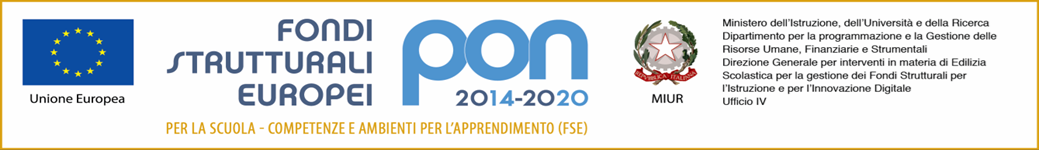 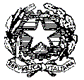 MINISTERO DELL'ISTRUZIONE, DELL'UNIVERSITA' E DELLA RICERCAISTITUTO COMPRENSIVO DI EDOLOVia A. Morino, 5 - 25048 EDOLO (BS) - Tel. 0364.71247 - Fax 0364.73161Codice Meccanografico: BSIC87000G - Codice fiscale: 90019150177Codice Univoco: UF1EK9e-mail: bsic87000g@istruzione.it     bsic87000g@pec.istruzione.itsito web: www.icedolo.edu.itIl sottoscritto _______________________________________________________________________genitore/affidatario dell’alunno ________________________________________________________Tel. Genitore/affidatario ______________________________________________________________Frequentante nel corso dell’anno 2019/20 la Classe __________ Sez. ____________Del plesso ___________________________ di codesto Istituto,DICHIARAdi aver preso visione della Circolare n. 040 del 09/01/2020, pubblicata nella homepage del sito web dell’Istituto e all’interno della sezione “Circolari”eAUTORIZZAIl proprio figlio a partecipare al Modulo “Relazioni ai tempi del web” nell’ambito del Progetto “Amica app” annualità 2018/19 - 2019/20.Il sottoscritto è consapevole:che il progetto è finanziato dal FSE-PON “Per la scuola, competenze e ambienti per l’apprendimento” 2014-2020. Programma Operativo Complementare “Per la scuola, competenze e ambienti per l’apprendimento” 2014-2020.  Asse I – Istruzione - Fondo di Rotazione in coerenza con Asse I – Istruzione - Sociale Europeo (FSE). Obiettivo specifico 10.2 – Azione 10.2.2 sottoazione10.2.2A “Competenze di base”. Avviso pubblico per lo sviluppo del pensiero logico e computazionale e della creatività digitale e delle competenze di “cittadinanza digitale”, prot. 2669 del 03/03/2017;che i corsi avranno una durata di 30 ore;che la frequenza, dopo aver effettuato l’iscrizione entro giovedì 23 gennaio, è vincolante.Poiché l’attuazione dei corsi richiede un impegno finanziario e una organizzazione da parte dell’Istituto, il sottoscritto, a meno di gravi impedimenti, si impegna a far frequentare il corso/i indicato/i al proprio figlio.Allega alla presente la liberatoria al trattamento dei dati degli studenti impegnati nel Progetto “Competenze di base”.Edolo, lì _____________________                                                       FIRMA _____________________________Modulo “RELAZIONI AI TEMPI DEL WEB” è così articolato:OGGETTO: Fondi Strutturali Europei – Programma Operativo Nazionale “Per la scuola, competenze e ambienti per l’apprendimento” 2014-2020. Programma Operativo Complementare “Per la scuola, competenze e ambienti per l’apprendimento” 2014-2020.  Asse I – Istruzione - Fondo di Rotazione.In coerenza con Asse I – Istruzione - Sociale Europeo (FSE). Obiettivo specifico 10.2 – Azione 10.2.2 sottoazione10.2.2A “Competenze di base”.Avviso pubblico per lo sviluppo del pensiero logico e computazionale e della creatività digitale e delle competenze di “cittadinanza digitale”, prot. 2669 del 03/03/2017.Progetto 10.2.2A - FdRPOC-LO-2018-55   CUP G27I18001000007GiornoModuloAttività Martedì 28/01/2020   dalle ore 15:00 alle ore 18:30     Introduzione sul mondo di InternetVisione di un film sull’argomento e dibattito successivoMartedì 04/02/2020   dalle ore 15:00 alle ore 18:30      Social network: quando ti connetti, connetti anche la testa!Visione dello spot dedicato al mondo della connessione ad internet e ai social, dibattito e realizzazione di un cartellone e di un video sull’argomento trattato e sui temi oggetto di discussione e approfondimentoMartedì 11/02/2020       dalle ore 15:00 alle ore 18:30  Il bullismo si spiega con 2 mele – Lezione di una maestra ingleseImpariamo ad elaborare e comprendere in maniera empatica i sentimenti di chi è oggetto di bullismo. Trattazione di gruppo sul tema Martedì 25/02/2020      dalle ore 15:00 alle ore 18:30 Il cyberbullismo spiegato ai bambiniProiezione di slides che riportino affermazioni sul mondo di internet e relativi pericoli e discussione sull’accordo/disaccordo, chiedendone la motivazione.Martedì 03/03/2020 dalle ore 15:00 alle ore 18:30   I video “La felpa del bullo” e “Sasso, Carta e Forbici” e le favole digitali “Ti racconto una fiaba”“C’era una volta…internet” – 5 fiabe per sensibilizzare i bambini sui pericoli della rete. Visione dei contenuti multimediali, discussione di gruppo e realizzazione di un cartellone sul temaMartedì 17/03/2020     dalle ore 15:00 alle ore 18:30Il concetto di empatiaVisione di spot sul tema e dibattito successivoMartedì 24/03/2020       dalle ore 15:00 alle ore 18:00 Svolgimento di un compito di realtà “Guida per una ricerca storica”Utilizzare gli strumenti digitali e la rete internet per ricercare, selezionare, elaborare e condividere informazioni su personaggi, fatti, leggende che caratterizzano la storia del nostro paeseMartedì 31/03/2020dalle ore 15:00 alle ore 18:00Concetti di cyber mobbing, internet mobbing, cyber bulling e cyber stalking. il nuovo filtro anti –bulli in uso nell’app di Instagram spiegata ai bambiniAppuntare su foglietti cosa rappresentano per loro questi concetti, realizzazione di un fumetto sul tema, proposta per la loro soluzioneMartedì 07/04/2020dalle ore 15:00 alle ore 18:00Lavoro conclusivoRaccolta di impressioni e commenti sul lavoro svolto nel corso degli incontri precedenti e realizzazione di un cartellone riepilogativo